          N o                   -Ն                                                         «_____» ______________________  2023 թ.ՆԱԽԱԳԻԾՀԱՅԱՍՏԱՆԻ ՀԱՆՐԱՊԵՏՈՒԹՅԱՆ ԿՐԹՈՒԹՅԱՆ,ԳԻՏՈՒԹՅԱՆ, ՄՇԱԿՈՒՅԹԻ ԵՎ ՍՊՈՐՏԻ ՆԱԽԱՐԱՐԻ 2022 ԹՎԱԿԱՆԻ ՍԵՊՏԵՄԲԵՐԻ 22-Ի N 35-Ն ՀՐԱՄԱՆՈՒՄ ՓՈՓՈԽՈՒԹՅՈՒՆ ԿԱՏԱՐԵԼՈՒ ՄԱՍԻՆՀիմք ընդունելով «Հանրակրթության մասին» օրենքի 30-րդ հոդվածի 1-ին մասի 26.8-րդ կետը և ղեկավարվելով «Նորմատիվ իրավական ակտերի մասին» օրենքի 37-րդ հոդվածի    1-ին մասով՝ՀՐԱՄԱՅՈՒՄ ԵՄՀաստատել պետական հանրակրթական ուսումնական հաստատության զարգացման ծրագրի մշակման ձևաչափը և զարգացման ծրագրի կատարման ամենամյա հաշվետվության կատարողական ցուցանիշներն ու պահանջները՝ համաձայն հավելվածի:Սույն հրամանն ուժի մեջ է մտնում պաշտոնական հրապարկմանը հաջորդող օրվանից:                                                                                         Ժ. ԱՆԴՐԵԱՍՅԱՆՀավելված 		ՀՀ կրթության, գիտության,մշակույթի և սպորտի նախարարի 2023թ. ____________ի N ________Ն հրամանի ՀավելվածՀՀ կրթության, գիտության,
մշակույթի և սպորտի նախարարի2022 թ. սեպտեմբերի 22-իN 35-Ն հրամանիՊԵՏԱԿԱՆ ՀԱՆՐԱԿՐԹԱԿԱՆ ՈՒՍՈՒՄՆԱԿԱՆ ՀԱՍՏԱՏՈՒԹՅԱՆ ԶԱՐԳԱՑՄԱՆ ԾՐԱԳՐԻՄՇԱԿՄԱՆ ՁԵՎԱՉԱՓԸ ԵՎ ԶԱՐԳԱՑՄԱՆ ԾՐԱԳՐԻ ԿԱՏԱՐՄԱՆ ԱՄԵՆԱՄՅԱ ՀԱՇՎԵՏՎՈՒԹՅԱՆ ԿԱՏԱՐՈՂԱԿԱՆ ՑՈՒՑԱՆԻՇՆԵՐՆ ՈՒ ՊԱՀԱՆՋՆԵՐԸ1. ԸՆԴՀԱՆՈՒՐ ԴՐՈՒՅԹՆԵՐ1. Սույն Հավելվածը սահմանում է պետական հանրակրթական ուսումնական հաստատության (այսուհետ՝ հաստատություն) զարգացման ծրագրի (այսուհետ՝ ծրագիր) մշակման ձևաչափը և ծրագրի կատարման ամենամյա հաշվետվության կատարողական ցուցանիշներն ու պահանջները։2. ՊԵՏԱԿԱՆ ՀԱՆՐԱԿՐԹԱԿԱՆ ՈՒՍՈՒՄՆԱԿԱՆ ՀԱՍՏԱՏՈՒԹՅԱՆ ԶԱՐԳԱՑՄԱՆ ԾՐԱԳՐԻ ԿԱՌՈՒՑՎԱԾՔԸ2. Ծրագիրը հաստատության ռազմավարական փաստաթուղթն է, որի հիման վրա պլանավորվում է աշխատանքը հաստատությունում: Ծրագիրը կազմվում է 5 տարվա համար և ընդգրկում է հետևյալ բաղադրիչները՝ իրավիճակի վերլուծությունը, նպատակների և խնդիրների սահմանումը, դրանց իրականացումն ապահովող գործողությունները, միջոցները և ժամանակացույցը, արդյունքների չափման մեխանիզմները և գործիքները, զարգացման ծրագրի ռիսկերը և դրանց կանխման հնարավորությունները:3. Իրավիճակի վերլուծությունը.վերլուծված են հաստատության ուսումնական գործընթացի քանակական և որակական արդյունքները․վերլուծված են հաստատության մանկավարժական աշխատողների զարգացման կարիքները․նկարագրված են համայնքի, կրթության կառավարման մարմինների, շահառու կազմակերպությունների հետ համագործակցության ուժեղ և թույլ կողմերը․ներկայացված են հաստատության խորհրդակցական մարմինների գործունեության ուժեղ և թույլ կողմերը․ վերլուծված է հաստատության շենքային պայմանների նպատակային գործածությունը, նկարագրված են ուժեղ կողմերը և բացերը:4. Նպատակների և խնդիրների սահմանումը.ծրագրում սահմանված են ուսումնական հաստատության երկարաժամկետ, միջնաժամկետ և կարճաժամկետ նպատակները․յուրաքանչյուր նպատակի համար սահմանված են խնդիրները․նպատակները և խնդիրները ձևակերպված են պարզ, չափելի, հասանելի, համապատասխան և ժամանակային համատեքստում։5. Սահմանված նպատակների և խնդիրների իրականացումն ապահովող գործողությունները, միջոցները և ժամանակացույցը: 6. Արդյունքների չափման մեխանիզմները և գործիքներըսահմանված են յուրաքանչյուր գործողության գնահատման ցուցանիշները և գործիքները,գնահատման չափանիշների միջոցով հնարավոր է չափել ակնկալվող արդյունքը։7. Զարգացման ծրագրի ռիսկերը և հնարավորությունները.վերլուծված են նպատակների և խնդիրների իրականացման հնարավոր ռիսկերը և դրանց կանխման հնարավոր գործողությունները:8. Ծրագրի մշակման ձևաչափը ներկայացված է Ձև 1-ում:3. ԶԱՐԳԱՑՄԱՆ ԾՐԱԳՐԻ ԿԱՏԱՐՄԱՆ ԱՄԵՆԱՄՅԱ ՀԱՇՎԵՏՎՈՒԹՅԱՆ ԿԱՏԱՐՈՂԱԿԱՆ ՑՈՒՑԱՆԻՇՆԵՐՆ ՈՒ ՊԱՀԱՆՋՆԵՐԸ9. Յուրաքանչյուր տարի հաստատությունը խորհրդին է ներկայացնում հաշվետվություն ծրագրի տվյալ տարվա համար սահմանված գործողությունների և արդյունքների կատարողականի վերաբերյալ:10. Հաշվետվությունը ներառում է.նպատակներին ուղղված գործողությունների արդյունքները և դրանց հիմքերը.չկատարված կամ թերի կատարված գործողությունների պատճառները. զարգացման ծրագրում փոփոխություններ և լրացումներ կատարելու մասին առաջարկություններ.հաղորդակցության և համայնքի հետ հարաբերությունների կազմակերպման մեխանիզմները.ըստ անհրաժեշտության այլ ցուցիչներ:Հաստատության զարգացման ծրագրի կատարողականի ցուցիչներն են.սովորողների ակադեմիական առաջընթացն ու կրթության որակի բարելավումը.աշխատակազմի կառավարման և մասնագիտական զարգացման համակարգի արդյունավետությունը.հաստատության կառավարման և խորհրդակցական մարմինների ներգրավվածությունը և մասնակցայնությունը.դասավանդման համար անհրաժեշտ ռեսուրսների հասանելիությունը և կիրառությոնը.մանկավարժական ինքնավարության և ակադեմիական ազատության ապահովումը.բոլոր շահառուների համար դրական և ապահով մթնոլորտի ապահովվածությունը:12. Հաշվետվությունը պետք է ներառի յուրաքանչյուր ցուցիչի կատարումը փաստող անհրաժեշտ տվյալներ, հիմնավորող փաստաթղթեր, վերլուծություններ, որոնք կցվում են հաշվետվության ձևաչափին։13. Ծրագրի կատարման հաշվետվության ձևաչափը ներկայացված է Ձև 2-ում:(Ձև 1)ՁԵՎԱՉԱՓՊԵՏԱԿԱՆ ՀԱՆՐԱԿՐԹԱԿԱՆ ՈՒՍՈՒՄՆԱԿԱՆ ՀԱՍՏԱՏՈՒԹՅԱՆ ԶԱՐԳԱՑՄԱՆ ԾՐԱԳՐԻ  ՄՇԱԿՄԱՆ1.Իրավիճակի վերլուծություն2. Նպատակների և խնդիրների սահմանում(Ձև 2)ԶԱՐԳԱՑՄԱՆ ԾՐԱԳՐԻ ԿԱՏԱՐՄԱՆ ԱՄԵՆԱՄՅԱ ՀԱՇՎԵՏՎՈՒԹՅԱՆ ԿԱՏԱՐՈՂԱԿԱՆ ՑՈՒՑԱՆԻՇՆԵՐՆ ՈՒ ՊԱՀԱՆՋՆԵՐԸ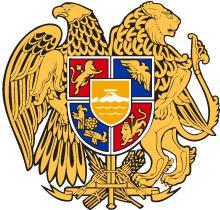 ՀԱՅԱՍՏԱՆԻ ՀԱՆՐԱՊԵՏՈՒԹՅԱՆ ԿՐԹՈՒԹՅԱՆ, ԳԻՏՈՒԹՅԱՆ, ՄՇԱԿՈՒՅԹԻԵՎ ՍՊՈՐՏԻ ՆԱԽԱՐԱՐՀՐԱՄԱՆNՆՊԱՏԱԿԽՆԴԻՐՆԵՐԳՈՐԾՈՂՈՒԹՅՈՒՆՆԵՐԺԱՄԿԵՏԱՆՀՐԱԺԵՇՏ ՄԻՋՈՑՆԵՐԱՐԴՅՈՒՆՔՆԵՐԻ ՉԱՓՄԱՆ ՄԵԽԱՆԻԶՄՆԵՐՌԻՍԿԵՐՌԻՍԿԵՐԻ ԿԱՆԽՄԱՆ ԳՈՐԾՈՂՈՒԹՅՈՒՆՆԵՐ11.12.13.14.15.12.1.12.2.12.3.12.4.12.5.13.1.13.2.13.3.13.4.13.5.NՆՊԱՏԱԿՆԵՐԻՆ ՈՒՂՂՎԱԾ ԳՈՐԾՈՂՈՒԹՅՈՒՆՆԵՐԻ ԱՐԴՅՈՒՆՔՆԵՐԸ ԵՎ ԴՐԱՆՑ ՀԻՄՔԵՐԸՉԿԱՏԱՐՎԱԾ ԿԱՄ ԹԵՐԻ ԿԱՏԱՐՎԱԾ ԳՈՐԾՈՂՈՒԹՅՈՒՆՆԵՐԸԴՐԱՆՑ ՊԱՏՃԱՌՆԵՐԸՓՈՓՈԽՈՒԹՅՈՒՆՆԵՐԻ ԵՎ ԼՐԱՑՈՒՄՆԵՐԻ ԱՌԱՋԱՐԿՈՒԹՅՈՒՆՆԵՐՀԱՂՈՐԴԱԿՑՈՒԹՅԱՆ ԵՎ ՀԱՄԱՅՆՔԻ ՀԵՏ ՀԱՐԱԲԵՐՈՒԹՅՈՒՆՆԵՐԻ ԿԱԶՄԱԿԵՐՊՄԱՆ ՄԵԽԱՆԻԶՄՆԵՐԸ1234